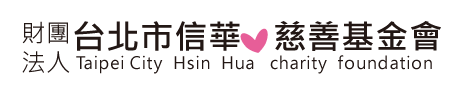 志工招募中    本會成立於2016年9月，由廖信華董事長發起，提供弱勢家庭生活補助、學童助學與喪葬善後與孤苦無依長者等經濟補助，希望陪伴弱勢家庭度過難關，並讓弱勢家庭能『延續教育，翻轉人生』。這樣的善念需要大家以行動支持，才能擴大與延續；因此，邀請您加入信華志工，一起為幫助弱勢家庭而努力。一、信華志工的服務內容有（一）現場訪貧：關心鄰里間需要經濟補助的個案，並協助通報基金會。（二）訪視案家：前往案家訪視，瞭解案家狀況。（三）撰寫訪視表：協助訪視表撰寫，並提出評估建議。二、報名方式：請填寫報名表，傳真2598-8909或mail至hsinhua42451218@yahoo.com    收到報名表後，我們將主動與您聯繫，感謝您！！信華慈善基金會志工報名表信華慈善基金會志工報名表信華慈善基金會志工報名表信華慈善基金會志工報名表姓名身份證字號出生日期聯絡手機聯絡電話服務單位LINE ID電子信箱聯絡地址□□□□□□□□□可服務時間星期一  星期二  星期三  星期四  星期五 星期六 星期日□上午  □上午  □上午  □上午  □上午 □上午 □上午□下午  □下午  □下午  □下午  □下午 □下午 □下午星期一  星期二  星期三  星期四  星期五 星期六 星期日□上午  □上午  □上午  □上午  □上午 □上午 □上午□下午  □下午  □下午  □下午  □下午 □下午 □下午星期一  星期二  星期三  星期四  星期五 星期六 星期日□上午  □上午  □上午  □上午  □上午 □上午 □上午□下午  □下午  □下午  □下午  □下午 □下午 □下午如何得知本會資訊/介紹人